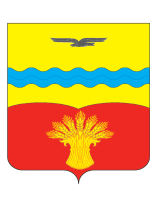  Комиссия по подготовке правил землепользования и застройкимуниципального образования Подольский сельсовет Красногвардейского района Оренбургской области             461141, Оренбургская область, Красногвардейский район, с. Подольск, ул. Юбилейная, д.48Тел.: 3-72-07; факс:3-74-05__________________________________________________________________30.11.2020 г.ЗАКЛЮЧЕНИЕкомиссии по подготовке правил землепользования и застройки муниципального образования Подольский сельсовет Красногвардейского района Оренбургской областиЗаседание комиссии по подготовке правил землепользования и застройки муниципального образования Подольский сельсовет Красногвардейского района Оренбургской области проведено в 16.00 ч., 30 ноября 2020 года в Администрации муниципального образования Подольский сельсовет Красногвардейского района Оренбургской области, по адресу: с. Подольск, ул. Юбилейная, д. №48, кабинет № 9.Организатор публичных слушаний:Администрация муниципального образования Подольский сельсовет Красногвардейского района Оренбургской области.Основание для проведения публичных слушаний:- Градостроительный кодекс Российской Федерации;-   постановление администрации Подольского сельсовета от 27.11.2020  г. № 281-п «О назначении публичных слушаний» Объект обсуждения:  проект о внесении   изменений и дополнений в Правила землепользования и застройки муниципального образования Подольский сельсовет Красногвардейского района Оренбургской области.Разработчик: Администрация муниципального образования Подольский сельсовет Красногвардейского района Оренбургской области.Способ информирования общественности о проведении публичных слушаний:  Информационное объявление о проведении публичных слушаний было официально обнародовано на информационном стенде по адресу: Оренбургская область, Красногвардейский район, с. Подольск, ул. Юбилейная 48 и размещено на официальном сайте Подольского сельсовета                                                                                                                                                                                                                                                        http://podolsk  56  ru.                                                                                                                                                                                                                                                                                                                                                                                   С материалами  проекта о внесении   изменений и дополнений в Правила землепользования и застройки муниципального образования Подольский сельсовет Красногвардейского района Оренбургской области все желающие могли ознакомиться в администрации муниципального образования Подольский сельсовет Красногвардейского района Оренбургской области по адресу: Оренбургская область, Красногвардейский район, с. Подольск, ул. Юбилейная, д.48, кабинет № 9.Форма проведения публичных слушаний: собрание граждан.Проведение публичных слушаний:  слушания проводились 30.11.2020 г., количество участников составило 11 человек .Место проведения мероприятий публичных слушаний: Оренбургская область, Красногвардейский район, с. Подольск, ул. Юбилейная, д.48, кабинет № 2.Уполномоченный орган по проведению публичных слушаний:комиссия по подготовке правил землепользования и застройки муниципального образования Подольский сельсовет Красногвардейского района Оренбургской области в следующем составе:Обсуждение вопросов, замечаний и предложений  по проекту о внесении   изменений и дополнений в Правила землепользования и застройки муниципального образования Подольский сельсовет Красногвардейского района Оренбургской области.Тихонова Л.Н.– ведущий специалист архитектурного отдела администрации Красногвардейского района, предложила поддержать по проект о внесении   изменений и дополнений в Правила землепользования и застройки муниципального образования Подольский сельсовет Красногвардейского района Оренбургской области.Других предложений не поступило.По результатам публичных слушаний по проекту  о внесении   изменений и дополнений в Правила землепользования и застройки муниципального образования Подольский сельсовет Красногвардейского района Оренбургской областикомиссия приняла следующее решение:  Поддержать  проект о внесении   изменений и дополнений в Правила землепользования и застройки муниципального образования Подольский сельсовет Красногвардейского района Оренбургской области и рекомендовать главе сельсовета направить проект в Совет депутатов для его утверждения.Приложение:    Протокол публичных слушаний.Председатель комиссии                                                     		Ю,Л. ГавриловГейдебрехт Анна Сергеевна- заместитель главы администрации Подольского сельсовета, председатель комиссииШумкина Анна Валерьевна- ведущий специалист  администрации сельсовета, секретарь комиссииЧлены комиссии:Вибе Максим Яковлевич- директор МБУ КиД «Виктория»Муллабева Флюза Наильевна- депутат Подольского сельсоветаЧашкин Андрей Константинович- начальник отдела по управлению земельными ресурсами и имуществом 